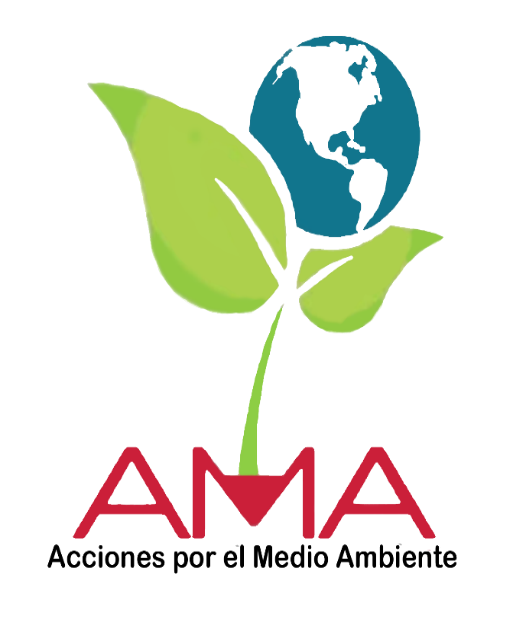 Es por ello ahora que te encuentras en casa por el confinamiento del COVID-19 queparticipes en el uso racional y sostenible de la energía, ¡tienes gran área de oportunidaden tu casa!Apagando luces que no ocupas.No dejando la plancha encendida.                                                                  Si no estás viendo algún programa en el televisor apagándolo.Prendiendo el boiler solamente cuando te bañas, entre otros.                                                                         ¡PARTICIPA!